CURRICULUM VITAE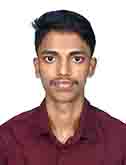 General InformationFull name :Mr. Bestin StanlyAge            :22YrsGender      :MalePermanent Address : Chethalan house Kodakara po                                           680684Nationality: IndianReligion and caste: Christian RCContact no :7736683452                      7306606709Email ID      :bestinstanly@gmail.comLanguages known: Malayalam, EnglishQualifications obtainedDeclarationThe above mentioned information is trace to the best of my knowledge and belief. All the relevant document will be furnished as and when required.Place: Thrissur                                         Yours faithfully                                 Date:22/6/2023                                         Bestin stanlyQualificationsCollege/BoardYear of passingPercentage obtainedBsc NursingSnehodaya college of nursing (Kerala University of Health Science)202362%Higher secondary(+2)G.H.S.S Kodakara(Kerala board)201888%SSLCG N B H S Kodakara (Kerala board)201698%